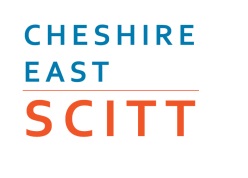 Review 4 (Interim)Prior to the Review Meeting:Trainee teacher to update their Subject Knowledge Audit, date it and identify some targetsComplete relevant sectionsUsing the progress indicators highlight  your progress against the Standards to date and date itDuring the Review Meeting:Trainee teacher brings in:Updated Subject Knowledge AuditSCITT folders – including progress indicatorsCompleted Section of reviewUpdated Standards FileUsing the ITT Trainee Progress Indicators, assess your progress against each standard (highlight in yellow – Review 4).  This will then be discussed with your subject mentor and as part of your triangulation review. TO BE COMPLETED BY SUBJECT MENTORONCE COMPLETED PLEASE PASS TO PROFESSIONAL MENTORProfessional Mentor to check: 	Progress indicators and review grades tally	The quality of the written reportONCE COMPLETED PLEASE PASS TO SCITT ADMINISTRATORONCE COMPLETED PLEASE PASS TO SCITT ADMINISTRATORReview 4
Due Date:  Thursday 14th  March 2019Name of TraineeSubjectName of Placement A SchoolName of Subject MentorName of Professional MentorName of Subject Specialist LeadName of SCITT DirectorKaren FullerContextual analysis of the school - Include a description of the school and department, size of the school, subjects classes, year groups taught, tutor group  Number of days attended – Review 4Number of days absent – Review 4S1: Set high expectations which inspire, motivate and challenge pupils – Review 4GradeTrainee comment:Subject mentor comment about development:Areas for development:S2: Promote good progress and outcomes by pupils – Review 4GradeTrainee comment:Subject mentor comment about development:Areas for development:S3: Demonstrate good subject and curriculum knowledge – Review 4GradeTrainee comment:Subject mentor comment about development:Areas for development:S4: Plan and teach well-structured lessons – Review 4GradeTrainee comment:Subject mentor comment about development:Areas for development:S5: Adapt teaching to respond to the strengths and needs of all pupils – Review 4GradeTrainee comment:Subject mentor comment about development:Areas for development:S6: Make accurate and productive use of assessment – Review 4GradeTrainee comment:Subject mentor comment about development:Areas for development:S7: Manage behaviour effectively to ensure a good and safe learning environment – Review 4GradeTrainee comment:Subject mentor comment about development:Areas for development:S8: Fulfil wider professional responsibilities – Review 4GradeTrainee comment:Subject mentor comment about development:Areas for development:Part two:  Personal and Professional Conduct – Review 4Subject Mentor please comment:Has the trainee maintained up to date reflections?Has the trainee maintained an up to date subject knowledge audit?Has the trainee updated their Standard File?Comment on the trainee folders:What is the current overall grade of the trainee?Summarise the four main areas of  strength for the first termS1  S2  S3  S4  S5  S6  S7  S8  Summarise the four main areas of  strength for the first termS1  S2  S3  S4  S5  S6  S7  S8  Summarise the four main areas of  strength for the first termS1  S2  S3  S4  S5  S6  S7  S8  Summarise the three main areas for development for the following termS1  S2  S3  S4  S5  S6  S7  S8  Summarise the three main areas for development for the following termS1  S2  S3  S4  S5  S6  S7  S8  Summarise the three main areas for development for the following termS1  S2  S3  S4  S5  S6  S7  S8  Trainee Teacher Signature:DateSubject Mentor SignatureDateProfessional Mentor’s report of trainee’s overall development for this term – Review 4Professional Mentor SignatureDateSubject Specialism Lead report on subject specific pedagogy during the placement – Review 4Subject Specialism Lead report on subject specific pedagogy during the placement – Review 4StandardsComment specifically in relation to subject Knowledge development, subject tasks and audit and make reference to the standardsS1  S2  S3  S4  S5  S6  S7  S8 Comment specifically in relation to subject Knowledge development, subject tasks and audit and make reference to the standardsS1  S2  S3  S4  S5  S6  S7  S8 Subject Specialist Lead SignatureDate